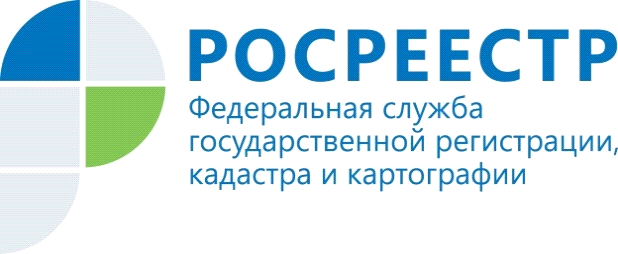 Росреестр продолжит оказывать услуги в период нерабочих днейРосреестр в интересах граждан обеспечит оказание государственных услуг в период с 30 октября по 7 ноября, которые объявлены нерабочими днями согласно Указу Президента «Об установлении на территории Российской Федерации нерабочих дней в октябре – ноябре 2021 г.». Все электронные сервисы в личном кабинете на официальном сайте ведомства будут доступны нашим пользователям. В личном кабинете можно подать документы на кадастровый учет и (или) государственную регистрацию прав, отправить заявление на исправление технической или реестровой ошибки в сведениях об объекте недвижимости, оставить запрос на получение выписки из Единого государственного реестра недвижимости. Выписку из ЕГРН можно также получить с помощью сервиса на сайте Федеральной кадастровой палаты Росреестра и через Портал госуслуг. Материал подготовлен Управлением Росреестра по Республике Алтай